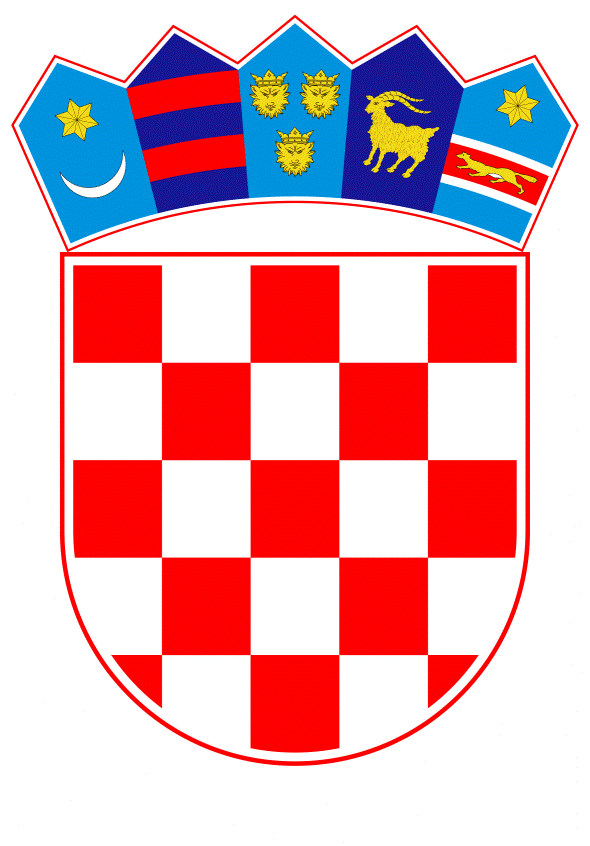 VLADA REPUBLIKE HRVATSKE	Zagreb, 4. travnja 2019.PREDLAGATELJ:	Ministarstvo zaštite okoliša i energetike PREDMET: Prijedlog odluke o davanju suglasnosti društvu Plinacro d.o.o. za davanje jamstva za društvo LNG Hrvatska d.o.o. radi povlačenja bespovratnih sredstava za realizaciju plutajućeg terminala za ukapljeni prirodni plin na otoku KrkuBanski dvori | Trg Sv. Marka 2  | 10000 Zagreb | tel. 01 4569 222 | vlada.gov.hr																		         PRIJEDLOGNa temelju članka 82. Zakona o proračunu (Narodne novine, br. 87/08,136/12,15/15) i članka 36. Zakona o izvršavanju državnog proračuna za 2019. godinu (Narodne novine, br. 113/18) Vlada Republike Hrvatske je na sjednici održanoj__________2019. godine donijelaODLUKU o davanju suglasnosti društvu Plinacro d.o.o. za davanje jamstva za društvo LNG Hrvatska d.o.o. radi povlačenja bespovratnih sredstava za realizaciju plutajućeg terminala za ukapljeni prirodni plin na otoku KrkuDaje se suglasnost društvu Plinacro d.o.o. za davanje jamstva društvu LNG Hrvatska d.o.o. radi povlačenja bespovratnih sredstava za realizaciju plutajućeg terminala za ukapljeni prirodni plin na otoku Krku, u iznosu od  22.623.236,31 eura.						 II.Suglasnost iz točke I. ove odluke daje se uz sljedeće uvjete ugovora o korporativnom jamstvu:Davatelj jamstva:      Plinacro d.o.o.Primatelj jamstva:     LNG Hrvatska d.o.o.Korisnik jamstva:      Innovation and Networks Executive Agency (INEA)Naziv projekta:           Realizacija plutajućeg terminala za ukapljeni prirodni plin na otoku KrkuNamjena jamstva: Dokazivanje financijske sposobnosti društva LNG Hrvatska d.o.o. u pribavi bespovratnih sredstva od strane Europske unijeNaknada za izdavanje jamstva: 0,15 % od neto iznosa vrijednosti jamstva mjesečno uvećano za obveze poreza na dodanu vrijednostInstrumenti osiguranja: 1 (jedna) zadužnica primatelja jamstva na iznos odobrenog jamstva, potvrđena (solemnizirana) od strane javnog bilježnika u Republici Hrvatskoj.III.Obvezuje se društvo LNG Hrvatska d.o.o. izvršavati obveze sukladno sklopljenom ugovoru sa INEA-om do konačnog izvršenja ugovora, te sa društvom Plinacro d.o.o. sklopiti poseban ugovor o korporativnom jamstvu, radi reguliranja obveza i odgovornosti. IV.Ova Odluka stupa na snagu danom donošenja.KLASA: URBROJ:Zagreb,              				     					      PREDSJEDNIKmr. sc. Andrej PlenkovićOBRAZLOŽENJESkupština društva LNG Hrvatska d.o.o. (članovi društva HEP d.d. i Plinacro d.o.o.) dana 31. siječnja 2019. godine donijela je Konačnu investicijsku odluku o realizaciji projekta plutajućeg terminala za ukapljeni prirodni plin na otoku Krku SK-02/2019. Točkom IV. predmetne odluke definirano je da će društvo Plinacro d.o.o. osigurati bankovnu garanciju i/ili korporativna jamstva potrebna za povlačenje bespovratnih sredstava od Europske unije u veljači 2019. godine na iznos od 22,62 mil. eura i u veljači 2020. godine na iznos od 17,93 mil. eura.Uprava i Nadzorni odbor društva Plinacro d.o.o. donijeli su odluke kojima odobravaju sklapanje ugovora o korporativnom jamstvu sa društvom LNG Hrvatska d.o.o., radi ispunjenja uvjeta dokazivanja financijske sposobnosti društva LNG Hrvatska d.o.o. u pribavi bespovratnih sredstva od strane Europske unije, odnosno INEA-e, u iznosu od  22.623.236,31 eura.Sukladno članku 36. Zakona o izvršavanju državnog proračuna za 2019. godinu, kao i članka 82. Zakona o proračunu (Narodne novine, br. 87/08, 136/12, 15/15), Plinacro d.o.o. kao društvo u vlasništvu Republike Hrvatske za davanje jamstava u obvezi je dobiti suglasnost Vlade Republike Hrvatske.Slijedom navedenog, predlaže se donošenje navedene Odluke.